KLASA VII02.06.2020r.Temat:  ROZWÓJ CZŁOWIEKA – OD POCZĘCIA DO NARODZIN.1.  Przeczytaj uważnie temat lekcji ze stron 224 – 229 w podręczniku.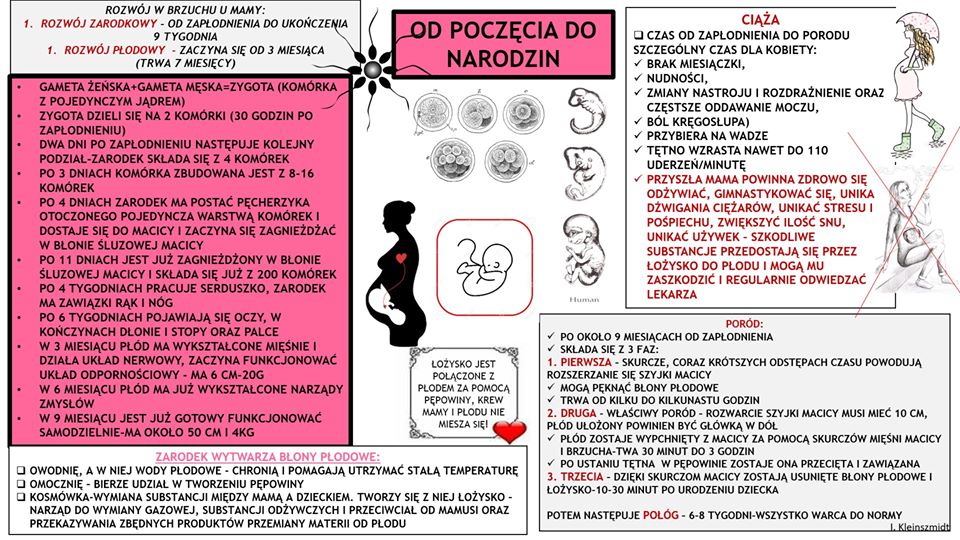 2 Wykonaj notatkę:- możesz wykorzystać powyższe opracowanie3. Obejrzyj koniecznie krótki film https://www.youtube.com/watch?v=nL2cjZiHRR4&feature=youtu.be&fbclid=IwAR0bb_YbCmNV__J2HE8tbifgWjXebiix9_4AcJbvPOcp2I5JEcHxhbH4kfUProszę nic nie wysyłać 05.06.2020r.Temat:  ROZWÓJ CZŁOWIEKA – OD NARODZIN DO STAROŚCI.1.  Przeczytaj uważnie temat lekcji ze stron 230 – 234 w podręczniku.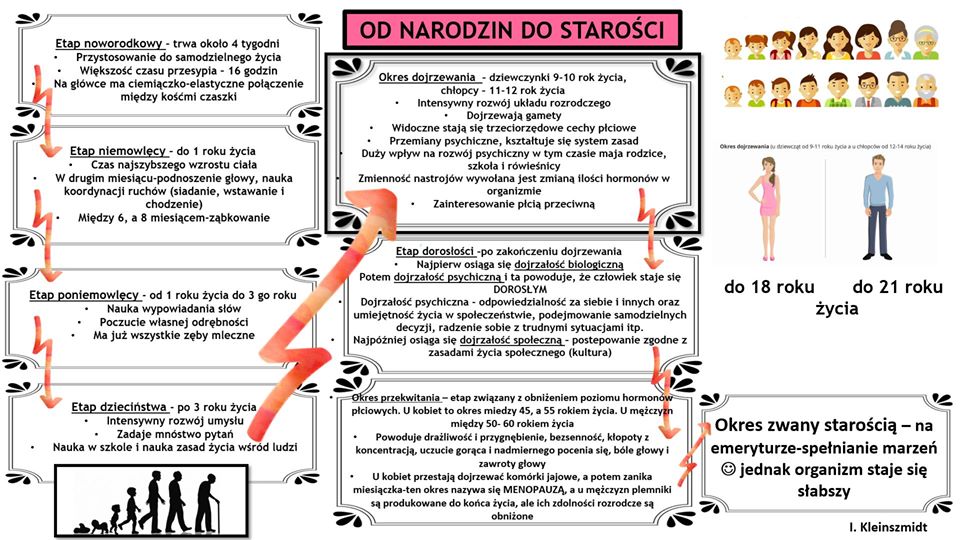 2.  Wykonaj notatkę:- możesz wykorzystać powyższe opracowanie3. Praca z e-podręcznikiemhttps://epodreczniki.pl/a/rozwoj-czlowieka-po-narodzinach/DLYIJIQi4W tym tygodniu nic do mnie nie przysyłacie, tylko proszę wykonajcie 